	I agree with the inspection results but have since carried out the following improvements (tick all that apply):	The establishment has been thoroughly cleaned and procedures are in place to ensure that cleanliness is maintained.		The establishment has been or will shortly be fully renovated.		A new management system has been implemented.		There is now a new manager and/or new staff.	The staff have been trained/re-trained/given instruction/are under revised supervisory arrangements.	Other – please expand below and use only the space provided	The conditions found at the time of the inspection were not typical of the normal conditions maintained at the establishment and arose because (Please explain below and use only the space provided.  You can also state any other improvements made): Please now return this form to your local authority.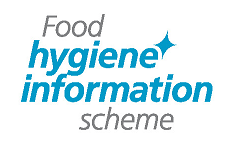 Food Hygiene Information Scheme‘Right to Reply’Food Hygiene Information Scheme‘Right to Reply’Notes for businessesAs the food business operator of the establishment you have a ‘Right to reply’ in respect of the outcome of your food hygiene inspection.The purpose is to enable you to give an explanation of subsequent actions that have been taken to make the required improvements as detailed in the inspection letter, or to explain mitigation for the circumstances at the time of the inspection.  It is not for making complaints or for criticising the scheme or food safety officer.If you wish to use this ‘Right to Reply’, please use the form below and return it to the food safety officer that undertook your inspection – contact details are provided with the written notification of the outcome of your food hygiene inspection.Your comments will be reviewed by the food safety officer and may be edited in order to remove offensive or defamatory remarks before being published online and displayed together with the outcome of your food hygiene inspection at here.There will be a statement online that will highlight that the accuracy of your comments has not been verified by local authority officers.Notes for businessesAs the food business operator of the establishment you have a ‘Right to reply’ in respect of the outcome of your food hygiene inspection.The purpose is to enable you to give an explanation of subsequent actions that have been taken to make the required improvements as detailed in the inspection letter, or to explain mitigation for the circumstances at the time of the inspection.  It is not for making complaints or for criticising the scheme or food safety officer.If you wish to use this ‘Right to Reply’, please use the form below and return it to the food safety officer that undertook your inspection – contact details are provided with the written notification of the outcome of your food hygiene inspection.Your comments will be reviewed by the food safety officer and may be edited in order to remove offensive or defamatory remarks before being published online and displayed together with the outcome of your food hygiene inspection at here.There will be a statement online that will highlight that the accuracy of your comments has not been verified by local authority officers.Food business operator/proprietorFood business operator/proprietorFood business operator/proprietorBusiness nameBusiness nameBusiness nameBusiness addressesBusiness addressesBusiness addressesDate of inspectionOutcome of inspectionSignedSignedSignedSignedName in capitalsName in capitalsName in capitalsName in capitalsPositionDate